АНКЕТА-ЗАЯВКАНА УЧАСТИЕ В ОТКРЫТОМ МЕЖЗОНАЛЬНОМ КОНКУРСЕИСПОЛНИТЕЛЕЙ НА ИСНТРУМЕНТАХ ЭСТРАДНОГО ОРКЕСТРА И ЭСТРАДНО-ДЖАЗОВОГО ПЕНИЯ«РИТМ И СОЛО»1.Ф.И.О. участника конкурса e-mail2.Возраст участника и дата рождения (число, месяц, год)З.Класс4.ФИО преподавателя e-mail5.Полное и сокращенное наименование учебного заведения в соответствии с ЕГРЮЛ6.Почтовый адрес, телефон учреждения, представителя7. Исполняемая программа (название, авторы), продолжительность произведения.8. Настоящая заявка является письменным согласием участника с условиями проведения конкурса, которые изложены в положении, и дает право организаторам конкурса на обработку персональных данных, необходимых в целях проведения конкурса и в порядке, предусмотренным настоящим положением.Я, ниже подписавшийся, подтверждаю, что ознакомился и согласен со всеми условиями и правилами конкурса.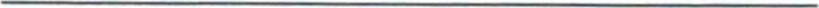 Подпись руководителя20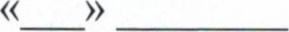 м.п.